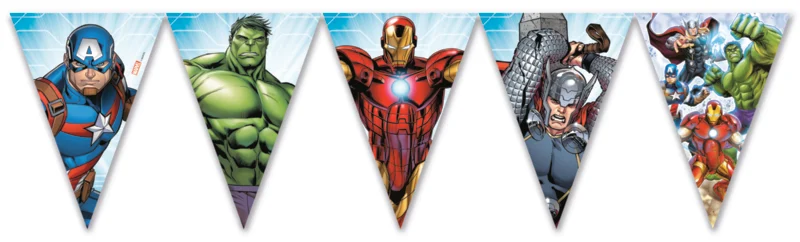 Van zaterdag 5 tot zondag 6 maart gaan de speelvogels een fantastisch weekend vol heldendaden tegenmoet! We verwachten veel enthousiaste leden om 13.30 aan de lokalen van Scouts Boven-Lo (Heidebergstraat 266, 3010 Leuven). Op zondag kunnen de leden op dezelfde plek om 11.30 terug opgehaald worden. (Gelieve niet op het terrein te rijden, maar te parkeren op de parking aan de straatzijde of op de oprit). Het is ook zeker aangeraden om voor het weekend een zelftest te doen!Wat moet je zeker mee hebben?MondmaskerEen dikke slaapzak Veldbed/luchtmatrasToiletzak Goede kledij aangepast aan het weer (warme pull, regenjas, goede schoenen,…)Je beste superheld(in) verkleedkleren!Hoe kan je je inschrijven?Het bedrag voor dit weekend bedraagt €20, gelieve dit ten laatste tegen 2 maart te storten met de vermelding ‘Weekend – naam lid’ op het rekeningnummer: BE04 0635 5415 0931 (Jannes Urlings). Indien de prijs voor dit weekend niet haalbaar is, kan je contact opnemen met volwassen begeleider Luka (0471 83 78 00).Tot dan!Jannes, Jeroen, Kaat, Nore, Rosie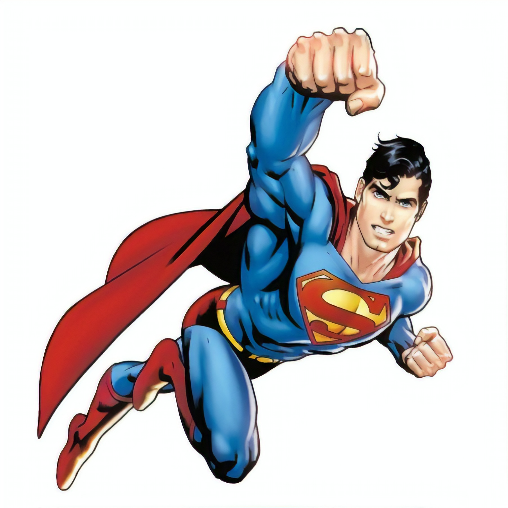 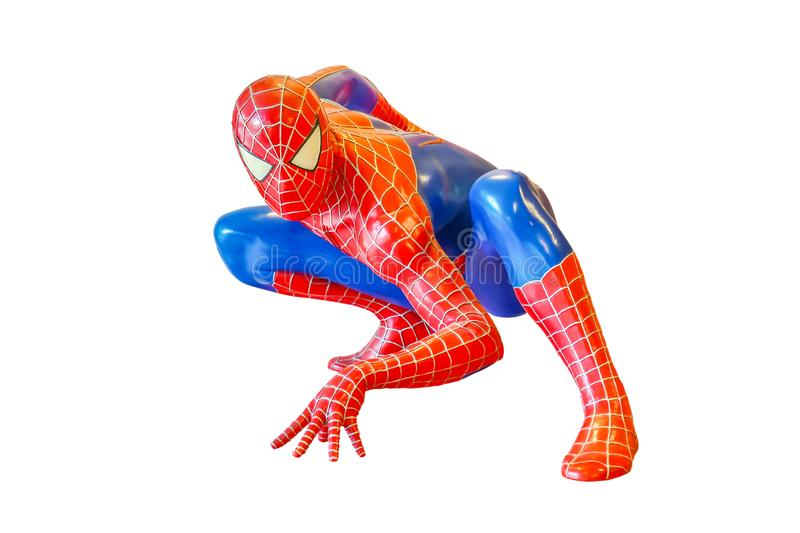 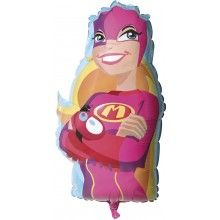 